Број: 01-16-12-2827-2/23Бања Лука, 20.11.2023. годинеНа основу члана 7. став 1. Закона о систему индиректног опорезивања у БиХ („Службени гласник БиХ“, број: 44/03, 52/04, 34/07, 4/08, 49/09, 32/13 и 91/17), Одлуке о расписивању јавног огласа за прикупљање понуда за царински терминал ЦИ Сарајево број:01-16-12-2827/23  од 02.11.2023.године, директор Управе за индиректно опорезивање (у даљем тексту: УИО), о б ј а в љ у ј еЈАВНИ ОГЛАСза прикупљање понуда за царински терминал за потребе Царинске испоставе СарајевоИ - Предмет јавног огласа:Предмет јавног огласа је прикупљање понуда за царински терминал за потребе Царинске испоставе Сарајево.Царински терминал је мјесто у којем царински орган (царински реферати на граничним прелазима за међународни друмски робни промет и царинске испоставе) врши царински надзор, контролу и царињење робе.Простор - Царински терминал мора се налазити на територији Града Сарајево или Општине Илиџа и имати несметан приступ јавној саобраћајници на којој је дозвољено кретање теретних возила преко 3,5 тоне укупне носивости.Простор-Царински терминал не смије бити обухваћен било каквим измјенама које су предвиђене регулационим планом за дио града или Општине у којем се исти налази а који је усклађен са Урбанистичким планом.Простор - Царински терминал мора чинити једну цјелину, бити асфалтиран, ограђен, освјетљен, обезбјеђен 24-часовним физичким обезбјеђењем и видеонадзором, обезбјеђен мрежним и телефонским кабловима, посједовати агрегат и колску вагу.    Царински терминал мора, поред предње наведеног, испуњавати минимално и сљедеће услове:канцеларијски простор за смјештај упослених који раде на пословима царинског прегледа и царињења роба, са шалтер салом за смјештај 35 запослених на прегледу робе, те минимално 5 канцеларија за смјештај осталих запослених; просторију за смјештај сервера; санитарни чвор за запослене Управе за индиректно опорезивање; санитарни чвор за друге кориснике царинског терминала и санитарни чвор са тушем за возаче;минимално 400 м² архивског простора опремљеног полицама; простор минималне површине 7.000 м², намијењен за смјештај теретних моторних возила; минимално 1.500 м² затвореног простора за смјештај одузете робе;минимално 2.000 м² отвореног простора за смјештај одузете робе; цистерну за смјештај одузетих течних горива капацитета 10.000 литара; 50 тонску колску вагу; виљушкар носивости минимално 2,5т;агрегат; прикључак за телефон и остале комуникацијске уређаје.простор за смјештај  специјалног возила Н3 (мобилног возила- скенера) сходно техничким условима прописаним за рад истог и то сигурносна зона минимално 42м x 38м (сигурносна ареа против X-зрачења, зона у којој је смјештен скенер и гдје се поставља ТМВ или ПМВ за скенирање), подлогу (асвалт или бетон), мора бити 100% равна (због калибрације возила и квалитета слике), прикључак за напајање електричном енергијом (трофазно напајање).ИИ - Право учешћа:	Право учешћа имају сва правна и физичка лица који су власници или корисници простора који се нуди за царински терминал.Држалац царинског терминала може бити само један субјект који је одговоран за царинску робу која се налази под царинским надзором за вријеме боравка робе у терминалу.ИИИ - Преузимање јавног огласа:	Јавни оглас се може преузети по објави Јавног огласа-сажетка  у дневним новинама „Глас Српске”, „Аваз а рото Пресс“ и „Вечерњем листу“ , на wеб сајту Управе за индиректно опорезивање БиХ, хттп://www.уино.гов.ба/.ИВ - Садржај понуде:Писмену изјаву о испуњавању услова из главе И овог јавног огласа,Доказ да је подносилац понуде власник или да има право коришћења предметног простора на период не краћи од десет година,Скицу и технички опис простора са навођењем свих осталих простора који су функционално, стварно, пословно или на било који други начин повезани са простором који је предмет понуде,Доказ да простор намијењен за царински терминал за потребе Царинске испоставе Сарајево има употребну дозволу, Писмену изјаву да понуђач испуњава услове из члана 4. Одлуке о царинском терминалу („Службени гласник БиХ“, број: 11/2016)Да су испунили обавезе у вези са плаћањем индиректних пореза у БиХ (увјерење надлежног регионалног центра Управе за индиректно опорезивање не старије од три мјесеца рачунајући од дана подношења понуде),Да су испунили обавезе у вези са плаћањем директних пореза у складу са релевантним законским одредбама у БиХ (увјерење надлежне пореске управе не старије од три мјесеца рачунајући од дана подношења понуде),Писану изјаву којом се обавезује да ће:За извршење службених радњи царинског органа осигурати несметан приступ службеном мјесту те свим осталим просторима који су функционално, стварно, пословно или на било који начин с њим повезани, Да неће дозволити неовлаштени улазак у простор царинске испоставе Сарајево, те да ће осигурати физичко обезбјеђење као и систем видео надзора уз обавезу чувања видео-записа,Да ће отворени и затворени простор царинског терминала бити одговарајућег квалитета за држање царинске робе узимајући у обзир врсту и природу робе, Да ће водити тачну евиденцију о роби смјештеној у складишни простор (отворени и затворени складишни простор) о раздужењу исте, те да преузима одговорност за оштећење или нестанак те робе, Да ће вршити уредно одржавања царинског терминала и то: канцеларијског простора укључујући чишћење и кречење канцеларијског простора, паркинг простора, складишног простора, санитарних просторија, вршити чишћење терминала од сњежних падавина и других елементарних непогода, те по позиву УИО отклонити уочене кварове и недостатке,Да је сагласан да у случају закључења уговора, УИО задржава право раскида уговора у било ком моменту, без отказног рока, уколико престану потребе за истим или власник простора не поштује уговорене обавезе или из других разлога, без обавезе навођења и образложења истих, Писану изјаву да ће, у случају закључења уговора о кориштењу царинског терминала, доставити банковну гаранцију за покриће евентуално неизмиреног припадајућег дијела накнаде за кориштење царинског теминала са роком трајања од годину дана, уз обавезу обнављања исте у износу који утврди УИО,Писану изјаву којом се обавезује да ће:омогућити улазак моторних возила на паркинг који је предмет овог уговора током 24 сата, запосленим у Управи за индиректно опорезивање – РЦ Сарајево, када је то њима потребно, обезбиједити раднике који ће вршити пријем возила на паркинг, вршити наплату накнаде за коришћење царинског терминала, накнаду за коришћење царинског терминала наплаћивати сходно Одлуци о царинском терминалу („Службени гласник БиХ“, број: 11/2016) и Инструкцији о поступку напалате накнаде за кориштење царинског терминала и контроли поштивања уговора („Службени гласник БиХ“, број: 42/2016), у износу како слиједи:за теретна моторна возила и друга возила која не спадају у категорију путничких возила у износу од 40,00 КМ,за путничка возила у износу од 10,00 КМ, по дану,за сва празна возила носивости преко 3,5 тоне у износу од 5,00 КМ, по преласку кроз терминал. - 30% од укупног прихода од накнаде за кориштење царинског терминала из тачака а), б) и ц) мјесечно уплаћивати до 10-тог у текућем мјесецу за претходни мјесец, на јединствени рачун Управе за индиректно опорезивање, уплатом на одговарајући депозитни рачун код комерцијалних банака у складу са Правилником о уплаћивању индиректних пореза и осталих прихода и такси које наплаћује Управа за индиректно опорезивање ("Службени гласник БиХ", бр. 21/20, 23/20 и 87/22).Писану изјаву да ће:сносити све трошкове у вези са осигурањем услова из члана 4. Одлуке о царинском терминалу, укључујући и режијске трошкове (струја, вода, чистоћа, накнада за земљиште и слично, те трошкове редовног одржавања и чишћења терминала и трошкове чишћења терминала од сњежних падавина и других елементарних непогода),сносити све трошкове у вези смјештаја, чувања и манипулације робе у складишним просторима на царинском терминалу.НАПОМЕНА:Уговорни орган-Управа за индиректно опорезивање задржава право да код надлежних институција изврши провјеру истинитости достављених изјава и доказа тражених у тачки ИВ-Садржај понуде Јавног огласа.Уколико понуђач не достави било који доказ, или достави понуду супротно прописаном начину из главе ИВ јавног огласа  његова понуда неће се узети у даље разматрање.	Понуђачи сносе све трошкове у вези са припремом и достављањем њихових понуда. 	Понуда се израђује на начин да чини цијелину и мора бити написана неизбрисивом тинтом. Исправке у понуди морају бити израђене на начин да су видљиве и потврђене потписом и печатом понуђача. Сви листови понуде морају бити чврсто увезани на начин да се онемогући накнадно вађење или уметање листова (нпр. као књига или повезане јемствеником - врпцом).	Тражени докази издати од надлежног органа, достављају се у оригиналу или овјереној копији код надлежног органа. Писмене изјаве понуђача потребно је доставити у оргиналу, овјерене потписом и печатом овлаштеног лица за заступање понуђача.В - Критериј додјеле уговора	Уговор се додјељује квалификованом понудачу који је доставио најбоље оцијењену прихватљиву понуду у складу са ниже наведеним критеријима.опремљеност и стање терминала...........................................................................70%,положај терминала у односу на тражену локацију...............................................25%остале погодности које нуди терминал за обављање послова из надлежности УИО..........................................................................................................................5%ВИ - Период важења понуде:	Понуда обавезује понуђаче за период од 90 (деведесет) дана од истека рока за достављање понуда.	У изузетним случајевима, и прије истека важења понуде, Уговорни орган може захтијевати од понуђача, у писаној форми, да продужи период важења понуде за још 30 (тридесет) дана.	Понуђачи који се с тим сложе не смију мијењати понуде.	Понуда обавезује најуспјешнијег понуђача на додатни период на 60 (шездесет) дана након пријема обавијести да је његова понуда изабрана.ВИИ - Мјесто, датум и вријеме за пријем понуде:	Прописно ковертиране и затворене понуде доставити на протокол Управе за индиректно опорезивање, Бања Лука, Улица Бана Лазаревића бб, најкасније до 12.12.2023.године до 12 сати.На омоту коверте обавезно је назначити назив и адресу понуђача, са напоменом:Понуда за јавни оглас за прикупљање понуда за царински терминал за потребе Царинске испоставе Сарајево - Не отварати, отвара комисија“Понуде примљене послије времена одређеног за подношење понуда биће враћене неотворене.ВИИИ - Мјесто, датум и вријеме отварања понуде:	Отварање понуда извршит ће се дана 12.12.2023.године у 12,15 сати у просторијама Средишњег уреда у Бања Луци, а по потреби обилазак понуђених локација Комисија ће извршити накнадно уз претходну најаву.ИX - Употреба језика:	Понуде, цјелокупна кореспонденција и документи у вези с јавним огласом која је размијењена између понуђача и Управе мора бити сачињена на једном од званичних језика у Босни и Херцеговини.X - Остале одредбе:На предметни поступак јавног огласа не примјењује се Закон о јавним набавкама („Службени гласник БиХ“, број: 39/14 и 59/22).  Управа за индиректно опорезивање задржава право да у случају промјењених околности поништи јавни оглас и све спроведене радње у било којој фази поступка.Доставити: 							                           ДИРЕКТОР- 02/1 x2,	- 01,                                                                                                                     Др Зоран Тегелтија- Архива.__________________________________________________________________________Ул. Бана Лазаревића бб, 78000 Бања Лука, тел: 051/335-100, фаx: 051/335-101Ул. Бана Лазаревића бб, 78000 Бања Лука, тел: 051/335-100, фах: 051/335-101Анекс 1ОБРАЗАЦ ЗА ПОНУДУБрој набавке: 01-16-12-2827/23Број понуде:______________________Датум: _____________________УГОВОРНИ ОРГАН:ПОНУЂАЧ:Bosna i HercegovinaUprava za indirektno-neizravno oporezivanje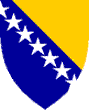 Bosna i HercegovinaUprava za indirektno oporezivanjeНазив уговорног органаУправа за индиректно/неизравно опорезивањеАдресаБана Лазаревића бб, 78 000 Бања ЛукаСједиштеБања ЛукаНазив и сједиште понуђачаАдреса ИДБ/ЈИББрој жиро рачунаДа ли је понуђач у систему ПДВ:Адреса за доставу поштеЕ – маилКонтакт особаБрој телефонаБрој факса